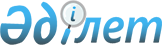 О внесении изменений в решение маслихата от 20 декабря 2012 года № 94 "О районном бюджете Амангельдинского района на 2013-2015 годы"
					
			Утративший силу
			
			
		
					Решение маслихата Амангельдинского района Костанайской области от 16 сентября 2013 года № 163. Зарегистрировано Департаментом юстиции Костанайской области 25 сентября 2013 года № 4223. Утратило силу в связи с истечением срока действия (письмо маслихата Амангельдинского района Костанайской области от 27 января 2014 года № 8)

      Сноска. Утратило силу в связи с истечением срока действия (письмо маслихата Амангельдинского района Костанайской области от 27.01.2014 № 8).      В соответствии со статьей 106 Бюджетного кодекса Республики Казахстан от 4 декабря 2008 года и статьей 6 Закона Республики Казахстан от 23 января 2001 года "О местном государственном управлении и самоуправлении в Республике Казахстан", Амангельдинский районный маслихат РЕШИЛ:



      1. Внести в решение маслихата от 20 декабря 2012 года № 94 "О районном бюджете Амангельдинского района на 2013-2015 годы" (зарегистрировано в Реестре государственной регистрации нормативных правовых актов за № 3960, опубликовано 11 января 2013 года в газете "Аманкелді арайы") следующие изменения:



      пункт 1 указанного решения изложить в новой редакции:



      "1. Утвердить бюджет Амангельдинского района на 2013-2015 годы согласно приложениям 1, 2 и 3 соответственно, в том числе на 2013 год в следующих объемах:



      1) доходы – 1529993,5 тысяча тенге, в том числе по:

      налоговым поступлениям – 153673,0 тысяча тенге;

      неналоговым поступлениям – 13206,0 тысяча тенге;

      поступления от продажи основного капитала – 11102,0 тысяча тенге;

      поступлениям трансфертов – 1352012,5 тысяча тенге;



      2) затраты – 1532969,3 тысяча тенге;



      3) чистое бюджетное кредитование – 17796,0 тысяча тенге, в том числе:

      бюджетные кредиты – 25965,0 тысяча тенге;

      погашение бюджетных кредитов – 8169,0 тысяча тенге;



      4) сальдо по операциям с финансовыми активами – 0,0 тысяча тенге, в том числе:

      приобретение финансовых активов – 0,0 тысяча тенге;



      5) дефицит (профицит) бюджета – -20771,8 тысяча тенге;



      6) финансирование дефицита (использование профицита) бюджета – 20771,8 тысяча тенге.";



      приложения 1 и 5, 6, 7 к указанному решению изложить в новой редакции согласно приложениям 1, 2, 3, 4 к настоящему решению.



      2. Настоящее решение вводится в действие с 1 января 2013 года.      Председатель

      внеочередной сессии                        Есмагамбетов Р.      Исполняющяя

      обязанности секретаря

      районного маслихата                        Есенова М.      СОГЛАСОВАНО:      Руководитель государственного

      учреждения "Отдел экономики и

      бюджетного планирования

      Амангельдинского района"

      ___________________ Сакетов М.

Приложение 1        

к решению маслихата     

от 16 сентября 2013 года № 163 Приложение 1        

к решению маслихата    

от 20 декабря 2012 года № 94  Районный бюджет Амангельдинского

района на 2013 год

Приложение 2       

к решению маслихата      

от 16 сентября 2013 года № 163 Приложение 5        

к решению маслихата     

от 20 декабря 2012 года № 94  Перечень бюджетных программ поселков,

сел, сельских округов Амангельдинского

района на 2013 год

Приложение 3        

к решению маслихата     

от 16 сентября 2013 года № 163 Приложение 6      

к решению маслихата    

от 20 декабря 2012 года № 94  Перечень бюджетных программ поселков,

сел, сельских округов Амангельдинского

района на 2014 год

Приложение 4        

к решению маслихата     

от 16 сентября 2013 года № 163 Приложение 7        

к решению маслихата    

от 20 декабря 2012 года № 94  Перечень бюджетных программ поселков,

сел, сельских округов Амангельдинского

района на 2015 год
					© 2012. РГП на ПХВ «Институт законодательства и правовой информации Республики Казахстан» Министерства юстиции Республики Казахстан
				КатегорияКатегорияКатегорияКатегорияКатегорияСумма,

тысяч

тенгеКлассКлассКлассКлассСумма,

тысяч

тенгеПод классПод классПод классСумма,

тысяч

тенгеСпецификаСпецификаСумма,

тысяч

тенгеНаименованиеСумма,

тысяч

тенгеIІ. Доходы1529993,5100000Налоговые поступления153673,0101000Подоходный налог76636,0101200Индивидуальный подоходный налог76636,0103100Социальный налог62250,0104000Hалоги на собственность11036,0104100Hалоги на имущество3047,0104300Земельный налог1012,0104400Hалог на транспортные средства5047,0104500Единый земельный налог1930,0105000Внутренние налоги на товары, работы и

услуги2531,0105200Акцизы672,0105300Поступления за использование природных

и других ресурсов648,0105400Сборы за ведение предпринимательской и

профессиональной деятельности1211,010800Обязательные платежи, взимаемые за

совершение юридически значимых действий

и (или) выдачу документов

уполномоченными на то государственными

органами или должностными лицами1220,0200000Неналоговые поступления13206,0201000Доходы от государственной собственности2500,0201500Доходы от аренды имущества,

находящегося в государственной

собственности2500,0206000Прочие неналоговые поступления10706,0206100Прочие неналоговые поступления10706,0300000Поступления от продажи основного

капитала11102,0301100Продажа государственного имущества,

закрепленного за государственными

учреждениями11102,0400000Поступления трансфертов1352012,5402000Трансферты из вышестоящих органов

государственного управления1352012,5402200Трансферты из областного бюджета1352012,5Функциональная группаФункциональная группаФункциональная группаФункциональная группаФункциональная группаСумма,

тысяч

тенгеФункциональная подгруппаФункциональная подгруппаФункциональная подгруппаФункциональная подгруппаСумма,

тысяч

тенгеАдминистратор бюджетных программАдминистратор бюджетных программАдминистратор бюджетных программСумма,

тысяч

тенгеПрограммаПрограммаСумма,

тысяч

тенгеНаименованиеСумма,

тысяч

тенгеІІ. Затраты1532969,301Государственные услуги общего

характера188023,81Представительные, исполнительные и

другие органы, выполняющие общие

функции государственного управления166097,8112Аппарат маслихата района (города

областного значения)12693,0001Услуги по обеспечению деятельности

маслихата района (города областного

значения)12234,0003Капитальные расходы государственного

органа459,0122Аппарат акима района (города

областного значения)63968,1001Услуги по обеспечению деятельности

акима района (города областного

значения)60398,5003Капитальные расходы государственного

органа3569,6123Аппарат акима района в городе, города

районного значения, поселка, села,

сельского округа89436,7001Услуги по обеспечению деятельности

акима района в городе, города

районного значения, поселка, села,

сельского округа89007,7022Капитальные расходы государственного

органа429,02Финансовая деятельность13525,0452Отдел финансов района (города

областного значения)13525,0001Услуги по реализации государственной

политики в области исполнения бюджета

района (города областного значения) и

управления коммунальной

собственностью района (города

областного значения)10109,9010Приватизация, управление коммунальным

имуществом, постприватизационная

деятельность и регулирование споров,

связанных с этим300,0011Учет, хранение, оценка и реализация

имущества, поступившего в

коммунальную собственность2400,0018Капитальные расходы государственного

органа715,15Планирование и статистическая

деятельность8401,0453Отдел экономики и бюджетного

планирования района (города

областного значения)8401,0001Услуги по реализации государственной

политики в области формирования и

развития экономической политики,

системы государственного планирования

и управления района (города

областного значения)8164,9004Капитальные расходы государственного

органа236,102Оборона1953,31Военные нужды1953,3122Аппарат акима района (города

областного значения)1953,3005Мероприятия в рамках исполнения

всеобщей воинской обязанности1953,304Образование942250,01Дошкольное воспитание и обучение103412,0464Отдел образования района (города

областного значения)103412,0009Обеспечение деятельности организаций

дошкольного воспитания и обучения73455,0040Реализация государственного

образовательного заказа в дошкольных

организациях образования29957,02Начальное, основное среднее и общее

среднее образование800157,1464Отдел образования района (города

областного значения)800157,1003Общеобразовательное обучение784416,1006Дополнительное образование для детей15741,09Прочие услуги в области образования38680,9464Отдел образования района (города

областного значения)38680,9001Услуги по реализации государственной

политики на местном уровне в области

образования9305,0005Приобретение и доставка учебников,

учебно-методических комплексов для

государственных учреждений

образования района (города областного

значения)10400,0015Ежемесячная выплата денежных средств

опекунам (попечителям) на содержание

ребенка-сироты (детей-сирот), и

ребенка (детей), оставшегося без

попечения родителей3334,0067Капитальные расходы подведомственных

государственных учреждений и

организаций15641,906Социальная помощь и социальное

обеспечение108403,32Социальная помощь89501,9451Отдел занятости и социальных программ

района (города областного значения)89501,9002Программа занятости16315,0005Государственная адресная социальная

помощь6900,0006Оказание жилищной помощи150,0007Социальная помощь отдельным

категориям нуждающихся граждан по

решениям местных представительных

органов10906,0010Материальное обеспечение

детей-инвалидов, воспитывающихся и

обучающихся на дому333,0014Оказание социальной помощи

нуждающимся гражданам на дому2969,6016Государственные пособия на детей до

18 лет50715,3017Обеспечение нуждающихся инвалидов

обязательными гигиеническими

средствами и предоставление услуг

специалистами жестового языка,

индивидуальными помощниками в

соответствии с индивидуальной

программой реабилитации инвалида1213,09Прочие услуги в области социальной

помощи и социального обеспечения18901,4451Отдел занятости и социальных программ

района (города областного значения)18901,4001Услуги по реализации государственной

политики на местном уровне в области

обеспечения занятости и реализации

социальных программ для населения17198,0011Оплата услуг по зачислению, выплате и

доставке пособий и других социальных

выплат915,0021Капитальные расходы государственного

органа788,407Жилищно-коммунальное хозяйство46119,51Жилищное хозяйство23313,0458Отдел жилищно-коммунального

хозяйства, пассажирского транспорта и

автомобильных дорог района (города

областного значения)710,0003Организация сохранения

государственного жилищного фонда710,0464Отдел образования района (города

областного значения)22603,0026Ремонт объектов в рамках развития

сельских населенных пунктов по

Дорожной карте занятости 202022603,02Коммунальное хозяйство1600,0458Отдел жилищно-коммунального

хозяйства, пассажирского транспорта и

автомобильных дорог района (города

областного значения)1600,0012Функционирование системы

водоснабжения и водоотведения1600,03Благоустройство населенных пунктов21206,5123Аппарат акима района в городе, города

районного значения, поселка, села,

сельского округа21206,5008Освещение улиц населенных пунктов4850,0009Обеспечение санитарии населенных

пунктов2087,5011Благоустройство и озеленение

населенных пунктов14269,008Культура, спорт, туризм и

информационное пространство88353,31Деятельность в области культуры33629,7455Отдел культуры и развития языков

района (города областного значения)33629,7003Поддержка культурно-досуговой работы33629,72Спорт2224,6465Отдел физической культуры и спорта

района (города областного значения)2224,6006Проведение спортивных соревнований на

районном (города областного значения)

уровне304,0007Подготовка и участие членов сборных

команд района (города областного

значения) по различным видам спорта

на областных спортивных соревнованиях1920,63Информационное пространство36655,4455Отдел культуры и развития языков

района (города областного значения)34455,4006Функционирование районных (городских)

библиотек34200,3007Развитие государственного языка и

других языков народа Казахстана255,1456Отдел внутренней политики района

(города областного значения)2200,0002Услуги по проведению государственной

информационной политики через газеты

и журналы2000,0005Услуги по проведению государственной

информационной политики через

телерадиовещание200,09Прочие услуги по организации

культуры, спорта, туризма и

информационного пространства15843,6455Отдел культуры и развития языков

района (города областного значения)6281,6001Услуги по реализации государственной

политики на местном уровне в области

развития языков и культуры5314,9032Капитальные расходы подведомственных

государственных учреждений и

организаций966,7456Отдел внутренней политики района

(города областного значения)4726,0001Услуги по реализации государственной

политики на местном уровне в области

информации, укрепления

государственности и формирования

социального оптимизма граждан4476,0003Реализация региональных программ в

сфере молодежной политики250,0465Отдел физической культуры и спорта

района (города областного значения)4836,0001Услуги по реализации государственной

политики на местном уровне в сфере

физической культуры и спорта4686,0004капитальные расходы государственного

органа150,010Сельское, водное, лесное, рыбное

хозяйство, особо охраняемые природные

территории, охрана окружающей среды и

животного мира, земельные отношения67894,81Сельское хозяйство15331,3453Отдел экономики и бюджетного

планирования района (города

областного значения)7172,0099Реализация мер по оказанию социальной

поддержки специалистов7172,0473Отдел ветеринарии района (города

областного значения)8159,3001Услуги по реализации государственной

политики на местном уровне в сфере

ветеринарии6179,5006Организация санитарного убоя больных

животных1000,0007Организация отлова и уничтожения

бродячих собак и кошек300,0010Проведение мероприятий по

идентификации сельскохозяйственных

животных679,86Земельные отношения6773,0463Отдел земельных отношений района

(города областного значения)6773,0001Услуги по реализации государственной

политики в области регулирования

земельных отношений на территории

района (города областного значения)6714,0007Капитальные расходы государственного

органа59,09Прочие услуги в области сельского,

водного, лесного, рыбного хозяйства,

охраны окружающей среды и земельных

отношений45790,5473Отдел ветеринарии района (города

областного значения)45790,5011Проведение противоэпизоотических

мероприятий45790,511Промышленность, архитектурная,

градостроительная и строительная

деятельность7792,02Архитектурная, градостроительная и

строительная деятельность7792,0472Отдел строительства, архитектуры и

градостроительства района (города

областного значения)7792,0001Услуги по реализации государственной

политики в области строительства,

архитектуры и градостроительства на

местном уровне7733,0015Капитальные расходы государственного

органа59,012Транспорт и коммуникации42000,01Автомобильный транспорт42000,0458Отдел жилищно-коммунального

хозяйства, пассажирского транспорта и

автомобильных дорог района (города

областного значения)42000,0023Обеспечение функционирования

автомобильных дорог42000,013Прочие35982,03Поддержка предпринимательской

деятельности и защита конкуренции1000,0454Отдел предпринимательства и сельского

хозяйства района (города областного

значения)1000,0006Поддержка предпринимательской

деятельности1000,09Прочие34982,0123Аппарат акима района в городе, города

районного значения, поселка, села,

сельского округа13606,0040Реализация мер по содействию

экономическому развитию регионов в

рамках Программы "Развитие регионов"13606,0452Отдел финансов района (города

областного значения)1700,0012Резерв местного исполнительного

органа района (города областного

значения)1700,0454Отдел предпринимательства и сельского

хозяйства района (города областного

значения)11495,0001Услуги по реализации государственной

политики на местном уровне в области

развития предпринимательства,

сельского хозяйства11436,0007Капитальные расходы государственного

органа59,0458Отдел жилищно-коммунального

хозяйства, пассажирского транспорта и

автомобильных дорог района (города

областного значения)8181,0001Услуги по реализации государственной

политики на местном уровне в области

жилищно-коммунального хозяйства,

пассажирского транспорта и

автомобильных дорог8122,0013Капитальные расходы государственного

органа59,015Трансферты4197,31Трансферты4197,3452Отдел финансов района (города

областного значения)4197,3006Возврат неиспользованных

(недоиспользованных) целевых

трансфертов2066,3024Целевые текущие трансферты в

вышестоящие бюджеты в связи с

передачей функций государственных

органов из нижестоящего уровня

государственного управления в

вышестоящий2131,0ІІІ. Чистое бюджетное кредитование17796,0КатегорияКатегорияКатегорияКатегорияКатегорияСумма,

тысяч

тенгеКлассКлассКлассКлассСумма,

тысяч

тенгеПодклассПодклассПодклассСумма,

тысяч

тенгеСпецификаСпецификаСумма,

тысяч

тенгеНаименованиеСумма,

тысяч

тенге10Сельское, водное, лесное, рыбное

хозяйство, особо охраняемые природные

территории, охрана окружающей среды и

животного мира, земельные отношения25965,01Сельское хозяйство25965,0453Отдел экономики и бюджетного

планирования района (города

областного значения)25965,0006Бюджетные кредиты для реализации мер

социальной поддержки специалистов25965,05Погашение бюджетных кредитов8169,001Погашение бюджетных кредитов8169,01Погашение бюджетных кредитов,

выданных из государственного бюджета8169,013Погашение бюджетных кредитов,

выданных из местного бюджета

физическим лицам8169,0IV. Сальдо по операциям с финансовыми

активами0,0V. Дефицит (профицит) бюджета-20771,8VI. Финансирование дефицита

(использование профицита) бюджета20771,8Функциональная группаФункциональная группаФункциональная группаФункциональная группаФункциональная группаСумма,

тысяч

тенгеФункциональная подгруппаФункциональная подгруппаФункциональная подгруппаФункциональная подгруппаСумма,

тысяч

тенгеАдминистратор бюджетных программАдминистратор бюджетных программАдминистратор бюджетных программСумма,

тысяч

тенгеПодпрограммаПодпрограммаСумма,

тысяч

тенгеНаименованиеСумма,

тысяч

тенге01Государственные услуги общего

характера89436,71Представительные, исполнительные и

другие органы, выполняющие общие

функции государственного управления89436,7123Аппарат акима Амантогайского сельского

округа Амангельдинского района7527,0001Услуги по обеспечению деятельности

акима района в городе, города

районного значения, поселка, села,

сельского округа7527,0123Аппарат акима Амангельдинского

сельского округа Амангельдинского

района19802,2001Услуги по обеспечению деятельности

акима района в городе, города

районного значения, поселка, села,

сельского округа19573,2022Капитальные расходы государственного

органа229,0123Аппарат акима села Аксай

Амангельдинского района6353,0001Услуги по обеспечению деятельности

акима района в городе, города

районного значения, поселка, села,

сельского округа6353,0123Аппарат акима села Тасты

Амангельдинского района6973,5001Услуги по обеспечению деятельности

акима района в городе, города

районного значения, поселка, села,

сельского округа6973,5123Аппарат акима Кабыргинского сельского

округа Амангельдинского района6492,0001Услуги по обеспечению деятельности

акима района в городе, города

районного значения, поселка, села,

сельского округа6492,0123Аппарат акима Уштогайского сельского

округа Амангельдинского района7690,0001Услуги по обеспечению деятельности

акима района в городе, города

районного значения, поселка, села,

сельского округа7690,0123Аппарат акима Кумкешуского сельского

округа Амангельдинского района6811,5001Услуги по обеспечению деятельности

акима района в городе, города

районного значения, поселка, села,

сельского округа6761,5022Капитальные расходы государственного

органа50,0123Аппарат акима Байгабылского сельского

округа Амангельдинского района7179,5001Услуги по обеспечению деятельности

акима района в городе, города

районного значения, поселка, села,

сельского округа7129,5022Капитальные расходы государственного

органа50,0123Аппарат акима Карасуского сельского

округа Амангельдинского района7288,5001Услуги по обеспечению деятельности

акима района в городе, города

районного значения, поселка, села,

сельского округа7238,5022Капитальные расходы государственного

органа50,0123Аппарат акима Карынсалдинского

сельского округа Амангельдинского

района6499,0001Услуги по обеспечению деятельности

акима района в городе, города

районного значения, поселка, села,

сельского округа6499,0123Аппарат акима Урпекского сельского

округа Амангельдинского района6820,5001Услуги по обеспечению деятельности

акима района в городе, города

районного значения, поселка, села,

сельского округа6770,5022Капитальные расходы государственного

органа50,007Жилищно-коммунальное хозяйство21206,53Благоустройство населенных пунктов21206,5123Аппарат акима Амангельдинского

сельского округа Амангельдинского

района20256,5008Освещение улиц населенных пунктов3900,0009Обеспечение санитарии населенных

пунктов2087,5011Благоустройство и озеленение

населенных пунктов14269,0123Аппарат акима Урпекского сельского

округа Амангельдинского района110,0008Освещение улиц населенных пунктов110,0123Аппарат акима Байгабылского сельского

округа Амангельдинского района100,0008Освещение улиц населенных пунктов100,0123Аппарат акима Амантогайского сельского

округа Амангельдинского района120,0008Освещение улиц населенных пунктов120,0123Аппарат акима Карасуского сельского

округа Амангельдинского района120,0008Освещение улиц населенных пунктов120,0123Аппарат акима Кумкешуского сельского

округа Амангельдинского района500,0008Освещение улиц населенных пунктов500,013Прочие13606,09Прочие13606,0123Аппарат акима Амангельдинского

сельского округа Амангельдинского

района7406,0040Реализация мер по содействию

экономическому развитию регионов в

рамках Программы "Развитие регионов"7406,0123Аппарат акима села Аксай

Амангельдинского района600,0040Реализация мер по содействию

экономическому развитию регионов в

рамках Программы "Развитие регионов"600,0123Аппарат акима Байгабылского сельского

округа Амангельдинского района1500,0040Реализация мер по содействию

экономическому развитию регионов в

рамках Программы "Развитие регионов"1500,0123Аппарат акима Амантогайского сельского

округа Амангельдинского района1500,0040Реализация мер по содействию

экономическому развитию регионов в

рамках Программы "Развитие регионов"1500,0123Аппарат акима Уштогайского сельского

округа Амангельдинского района2000,0040Реализация мер по содействию

экономическому развитию регионов в

рамках Программы "Развитие регионов"2000,0123Аппарат акима села Тасты

Амангельдинского района600,0040Реализация мер по содействию

экономическому развитию регионов в

рамках Программы "Развитие регионов"600,0Функциональная группаФункциональная группаФункциональная группаФункциональная группаФункциональная группаСумма,

тысяч

тенгеФункциональная подгруппаФункциональная подгруппаФункциональная подгруппаФункциональная подгруппаСумма,

тысяч

тенгеАдминистратор бюджетных программАдминистратор бюджетных программАдминистратор бюджетных программСумма,

тысяч

тенгеПодпрограммаПодпрограммаСумма,

тысяч

тенгеНаименованиеСумма,

тысяч

тенге01Государственные услуги общего

характера95037,01Представительные, исполнительные и

другие органы, выполняющие общие

функции государственного управления95037,0123Аппарат акима Амантогайского

сельского округа Амангельдинского

района7494,0001Услуги по обеспечению деятельности

акима района в городе, города

районного значения, поселка, села,

сельского округа7494,0123Аппарат акима Амангельдинского

сельского округа Амангельдинского

района22042,0001Услуги по обеспечению деятельности

акима района в городе, города

районного значения, поселка, села,

сельского округа22042,0123Аппарат акима села Аксай

Амангельдинского района6715,0001Услуги по обеспечению деятельности

акима района в городе, города

районного значения, поселка, села,

сельского округа6715,0123Аппарат акима села Тасты

Амангельдинского района7359,0001Услуги по обеспечению деятельности

акима района в городе, города

районного значения, поселка, села,

сельского округа7359,0123Аппарат акима Кабыргинского сельского

округа Амангельдинского района6876,0001Услуги по обеспечению деятельности

акима района в городе, города

районного значения, поселка, села,

сельского округа6876,0123Аппарат акима Уштогайского сельского

округа Амангельдинского района8126,0001Услуги по обеспечению деятельности

акима района в городе, города

районного значения, поселка, села,

сельского округа8126,0123Аппарат акима Кумкешуского сельского

округа Амангельдинского района7123,0001Услуги по обеспечению деятельности

акима района в городе, города

районного значения, поселка, села,

сельского округа7123,0123Аппарат акима Байгабылского сельского

округа Амангельдинского района7011,0001Услуги по обеспечению деятельности

акима района в городе, города

районного значения, поселка, села,

сельского округа7011,0123Аппарат акима Карасуского сельского

округа Амангельдинского района8303,0001Услуги по обеспечению деятельности

акима района в городе, города

районного значения, поселка, села,

сельского округа8303,0123Аппарат акима Карынсалдинского

сельского округа Амангельдинского

района6885,0001Услуги по обеспечению деятельности

акима района в городе, города

районного значения, поселка, села,

сельского округа6885,0123Аппарат акима Урпекского сельского

округа Амангельдинского района7103,0001Услуги по обеспечению деятельности

акима района в городе, города

районного значения, поселка, села,

сельского округа7103,007Жилищно-коммунальное хозяйство12891,03Благоустройство населенных пунктов12891,0123Аппарат акима Амангельдинского

сельского округа Амангельдинского

района12231,0008Освещение улиц населенных пунктов4230,0009Обеспечение санитарии населенных

пунктов1900,0011Благоустройство и озеленение

населенных пунктов6101,0123Аппарат акима Урпекского сельского

округа Амангельдинского района140,0008Освещение улиц населенных пунктов140,0123Аппарат акима Байгабылского сельского

округа Амангельдинского района120,0008Освещение улиц населенных пунктов120,0123Аппарат акима Амантогайского

сельского округа Амангельдинского

района140,0008Освещение улиц населенных пунктов140,0123Аппарат акима Карасуского сельского

округа Амангельдинского района140,0008Освещение улиц населенных пунктов140,0123Аппарат акима Кумкешуского сельского

округа Амангельдинского района120,0008Освещение улиц населенных пунктов120,0Функциональная группаФункциональная группаФункциональная группаФункциональная группаФункциональная группаСумма,

тысяч

тенгеФункциональная подгруппаФункциональная подгруппаФункциональная подгруппаФункциональная подгруппаСумма,

тысяч

тенгеАдминистратор бюджетных программАдминистратор бюджетных программАдминистратор бюджетных программСумма,

тысяч

тенгеПодпрограммаПодпрограммаСумма,

тысяч

тенгеНаименованиеСумма,

тысяч

тенге01Государственные услуги общего

характера101641,01Представительные, исполнительные и

другие органы, выполняющие общие

функции государственного управления101641,0123Аппарат акима Амантогайского сельского

округа Амангельдинского района8018,0001Услуги по обеспечению деятельности

акима района в городе, города

районного значения, поселка, села,

сельского округа8018,0123Аппарат акима Амангельдинского

сельского округа Амангельдинского

района23573,0001Услуги по обеспечению деятельности

акима района в городе, города

районного значения, поселка, села,

сельского округа23573,0123Аппарат акима села Аксай

Амангельдинского района7185,0001Услуги по обеспечению деятельности

акима района в городе, города

районного значения, поселка, села,

сельского округа7185,0123Аппарат акима села Тасты

Амангельдинского района7874,0001Услуги по обеспечению деятельности

акима района в городе, города

районного значения, поселка, села,

сельского округа7874,0123Аппарат акима Кабыргинского сельского

округа Амангельдинского района7358,0001Услуги по обеспечению деятельности

акима района в городе, города

районного значения, поселка, села,

сельского округа7358,0123Аппарат акима Уштогайского сельского

округа Амангельдинского района8694,0001Услуги по обеспечению деятельности

акима района в городе, города

районного значения, поселка, села,

сельского округа8694,0123Аппарат акима Кумкешуского сельского

округа Амангельдинского района7622,0001Услуги по обеспечению деятельности

акима района в городе, города

районного значения, поселка, села,

сельского округа7622,0123Аппарат акима Байгабылского сельского

округа Амангельдинского района7589,0001Услуги по обеспечению деятельности

акима района в городе, города

районного значения, поселка, села,

сельского округа7589,0123Аппарат акима Карасуского сельского

округа Амангельдинского района8803,0001Услуги по обеспечению деятельности

акима района в городе, города

районного значения, поселка, села,

сельского округа8803,0123Аппарат акима Карынсалдинского

сельского округа Амангельдинского

района7367,0001Услуги по обеспечению деятельности

акима района в городе, города

районного значения, поселка, села,

сельского округа7367,0123Аппарат акима Урпекского сельского

округа Амангельдинского района7558,0001Услуги по обеспечению деятельности

акима района в городе, города

районного значения, поселка, села,

сельского округа7558,007Жилищно-коммунальное хозяйство13277,03Благоустройство населенных пунктов13277,0123Аппарат акима Амангельдинского

сельского округа Амангельдинского

района12542,0008Освещение улиц населенных пунктов4440,0009Обеспечение санитарии населенных

пунктов2000,0011Благоустройство и озеленение

населенных пунктов6102,0123Аппарат акима Урпекского сельского

округа Амангельдинского района150,0008Освещение улиц населенных пунктов150,0123Аппарат акима Байгабылского сельского

округа Амангельдинского района130,0008Освещение улиц населенных пунктов130,0123Аппарат акима Амантогайского сельского

округа Амангельдинского района 155,0008Освещение улиц населенных пунктов155,0123Аппарат акима Карасуского сельского

округа Амангельдинского района160,0008Освещение улиц населенных пунктов160,0123Аппарат акима Кумкешуского сельского

округа Амангельдинского района140,0008Освещение улиц населенных пунктов140,0